Slovenská ústredná hvezdáreň, Komárňanská 137, 947 01 HurbanovoŠtatút 34. ročníka celoslovenskej vedomostnej súťaže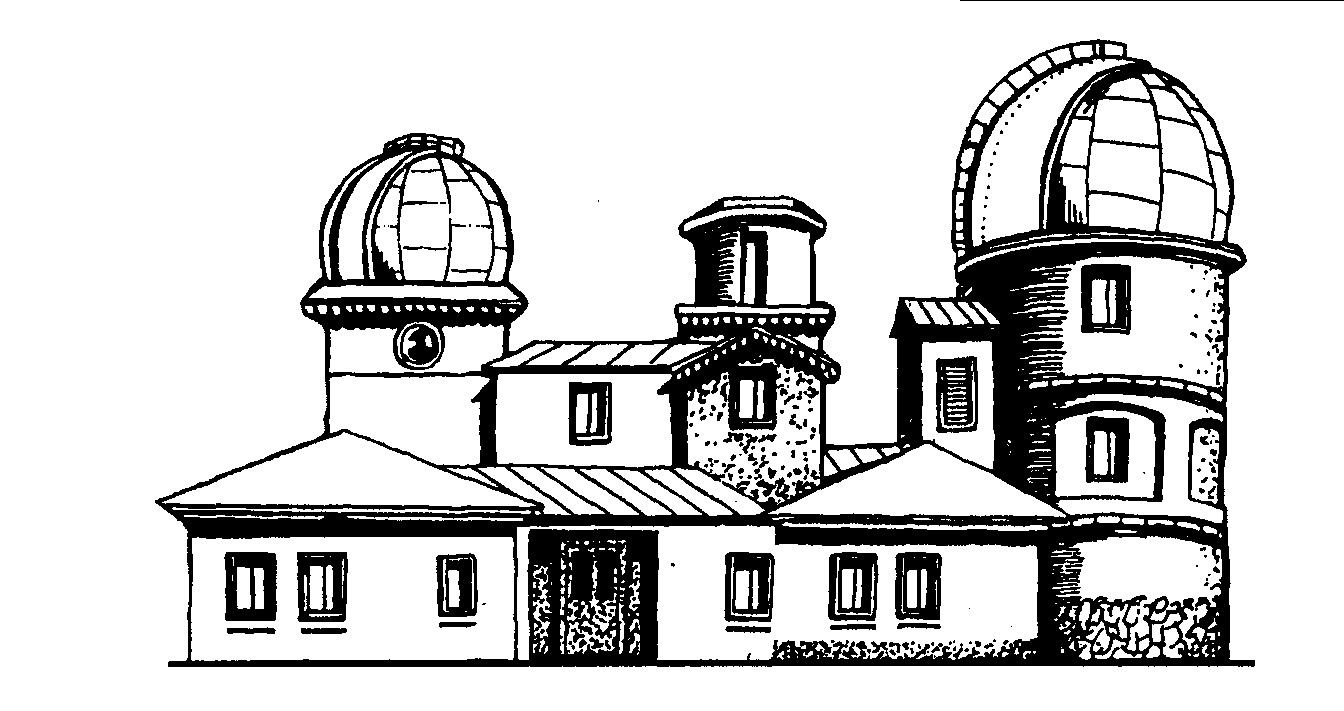 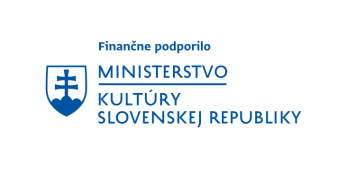 Čo vieš o hviezdach? 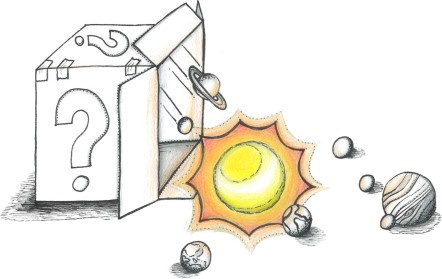 Súťaž je akceptovaná Ministerstvom školstva, vedy, výskumu a športu SR.Vyhlasovateľ: Slovenská ústredná hvezdáreň v Hurbanove v spolupráci s hvezdárňami a planetáriami, astronomickými kabinetmi, osvetovými strediskami, centrami voľného času a regionálnymi kultúrnymi centramiPodmienky: Súťažiť sa bude v troch kategóriách:1. kategória - žiaci základných škôl 4.- 6. ročník a 1. ročník 8 - ročného gymnázia2. kategória - žiaci základných škôl 7.- 9. ročník;  2.- 4. ročník 8 - ročného gymnázia a 1. ročník 5 – ročného gymnázia3. kategória - žiaci stredných škôl, gymnázií,  5.- 8. ročník 8 - ročného gymnázia a 2. – 5. ročník 5 – ročného gymnáziaSúťaž je určená pre jednotlivcov, všetkých záujemcov o astronómiu. Obsahovú náplň budú tvoriť otázky z nasledujúcich okruhov: všeobecná astronómia, astrofyzika, história astronómie, slnečná sústava, astronomické prístroje, využitie kozmonautických prostriedkov v astronómii.Priebeh súťaže:Súťaž bude trojstupňová:I. Okresné, resp. regionálne kolá   Organizačne zabezpečia:hvezdárne, astronomické kabinety, osvetové strediská, centrá voľného času, regionálne kultúrne centráII. Krajské kolá    Organizačne zabezpečia:Slovenská ústredná hvezdáreň Hurbanovo – Nitriansky krajSlovenské planetáriá o.z. – Bratislavský krajHvezdáreň a planetárium M. R. Štefánika Hlohovec – Trnavský krajHvezdáreň v Partizánskom – Trenčiansky krajKrajská hvezdáreň v Žiline – Žilinský krajHvezdáreň v Banskej Bystrici organizačná súčasť KHaP M. Hella  v Žiari nad Hronom – Banskobystrický krajKrajská hvezdáreň a Zemplínske kultúrne centrum  Michalovce – Košický krajHvezdáreň a planetárium v Prešove – Prešovský krajIII. Celoslovenské koloOrganizačne zabezpečí Slovenská ústredná hvezdáreň v HurbanovePostupový kľúč:Do krajských kôl budú postupovať jednotlivci umiestnení na 1. až 3. mieste v okresných resp. regionálnych kolách. Do celoslovenského kola budú postupovať jednotlivci umiestnení na 1. až 3. mieste v krajských kolách.Porota:	1. Pre okresné kolá menuje porotu organizátor okresného kola v príslušnom okrese.2. Pre krajské kolá menuje minimálne trojčlennú porotu organizátor krajského kola v príslušnom kraji pre každú kategóriu zvlášť.3. Pre celoslovenské kolo menuje päťčlennú porotu generálny riaditeľ Slovenskej ústrednej hvezdárne v Hurbanove pre každú kategóriu zvlášť.Kompetencie poroty:	Porota hodnotí odpovede jednotlivých súťažiacich podľa bodového systému, ktorý odsúhlasila na základe návrhov organizátorov príslušných kôl súťaže. Kontroluje správnosť zadaných úloh a po konzultácii s organi-zátorom príslušného kola ich schvaľuje. Vyhlasuje víťazov súťaže.Termíny:  	Okresné kolo: do konca marca 2024 (presný termín vyhlasuje okresný organizátor)                           	Krajské kolo: do konca apríla 2024 (presný termín a miesto konania bude oznámený na okresnom kole)Celoslovenské kolo: sa bude konať v termíne 11. – 13. júna 2024 v priestoroch HaP v Prešove.Tieto termíny sú záväzné pre všetkých organizátorov!Ceny: 		Ceny pre všetky kategórie a kolá zabezpečia organizátori príslušných kôl.Priebeh súťaže:Okresné resp. regionálne kolopozostáva z dvoch, eventuálne troch nezávislých častí:1. Riešenie písomných úloh a príkladov v počte 5 – 102. Riešenie „slepej“ hviezdnej mapy3. Ústne koloPriebeh okresného kola je v plnej kompetencii okresných organizátorov.Krajské kolopozostáva z dvoch, eventuálne troch nezávislých častí:1. Riešenie písomných úloh a príkladov v počte 5 – 102. Riešenie „slepej“ hviezdnej mapy3. Ústne koloPriebeh krajského kola je v plnej kompetencii krajských organizátorov.Celoslovenské kolopozostáva zo štyroch nezávislých častí:1. Riešenie písomných úloh a príkladov v počte 3 – 102. Riešenie „slepej“ hviezdnej mapy3. Riešenie testu z histórie astronómie4. Ústne koloZ rozhodnutia poroty môže byť niektorá časť redukovaná v závislosti od náročnosti úloh.Zadávanie úloh:	Úlohy do jednotlivých kôl navrhujú ich organizátori a schvaľuje ich porota v príslušnom kole.Ubytovanie a doprava:Pre okresné a krajské kolá sa ubytovanie pre súťažiacich nezabezpečuje, rozhodnutie o náhrade cestovných výdavkov je plne v kompetencii organizátorov okresných a krajských kôl.	Na celoslovenskom  kole bude pre súťažiacich a doprevádzajúcu osobu zabezpečené ubytovanie na základe formulára, ktorý súťažiaci obdrží na krajskom kole. Stravovanie organizátor nezabezpečuje.		Cestovné lístky Železníc Slovenskej republiky (ŽSR) zabezpečí organizátor súťaže len pre doprevádzajúcu 		osobu na základe formulára, ktorý súťažiaci obdrží na krajskom kole. Každé dieťa môže doprevádzať len 		jedna osoba.		Cestovné lístky pre súťažiacich organizátor nezabezpečuje, nakoľko súťažiaci (žiaci a študenti) majú nárok na 	bezplatné cestovné lístky prostredníctvom ŽSR. Pre tento účel je potrebné si vopred na ŽSR vybaviť preukaz 	pre žiakov a študentov a v dostatočnom časovom predstihu si zabezpečiť bezplatný cestovný lístok.									 Mgr. Marián Vidovenec									  generálny riaditeľ SÚH